Q2: 語體解構一間生產膠樽裝清潔劑的工廠使用以下方法檢定樽內所盛載清潔劑的份量。在輸送帶的兩邊分別置一放出輻射的放射源和一探測器，兩者所置的水平為撙內所盛清潔劑應達致的標準高度(見下圖)。試解釋這檢定系統如何能找出不合規格的產品(即樽內所注清潔劑未達致標準高度)。	（4分）建議答案︰把以上的建議答案解構，完成以下的表格。圖式結構語篇語色特色現象確認因素未出現因素出現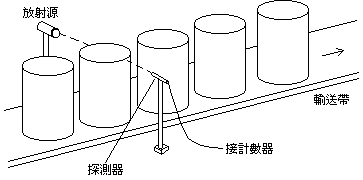 